Continental BreakfastBasic Continental BreakfastAssorted bagels, fresh fruit, juice and coffee.Premier Continental BreakfastAssorted danishes, sweet rolls, muffins, kringle, fresh fruit, juice and coffee.Executive Continental BreakfastAssorted danishes, sweet rolls, muffins, kringle, bagels, yogurt, granola cereal, fresh fruit, juice and coffee.Roma’s Brunch MenuRoma’s Hot Breakfast Farm fresh scrambled eggs, lean grilled bacon, grilled breakfast sausage, Italian fried potatoes, seasonal fresh fruit, Italian bread, hot tea, coffee and juice.Roma’s Simple Brunch Italian fried potatoes, Chef’s choice of vegetable, tossed salad, Seasonal fresh fruit, Fresh bakery Danish, Italian bread, hot tea, coffee and juice.Eggs (select one)Farm Fresh Scrambled EggsScrambled Eggs BenedictFrittatasMeat (select one)Henny Penny ChickenItalian Baked ChickenSouthern Style Chicken Fried Chicken w/ Sausage Gravy and BiscuitsGrilled Breakfast SausageLean Grilled BaconRoma’s BIG Brunch Italian fried potatoes, cold pasta salad, Chef’s choice of vegetable, tossed salad, seasonal fresh fruit, fresh bakery Danish, Homemade Italian bread, hot tea, coffee and juice.Egg (select one)Farm Fresh Scrambled EggsScrambled Eggs BenedictFrittatasChicken (select one)Henny Penny ChickenItalian Baked ChickenSouthern Style Chicken Fried Chicken w/ Sausage Gravy and BiscuitsMeat (select one)Tender Sliced Roast BeefBaked Steamship Smoked HamRoast Loin of Pork w/ GravyGrain (select one)Home-Style Griddle PancakesFrench Toast SticksGolden Waffles w/ Fruit Topping Sit-Down Luncheons Yankee Pot Roast Slow Roasted served w/ pan gravy and julienne vegetables.Breast of Chicken Marsala A roasted breast of chicken stuffed with mushrooms and served with a Marsala wine sauce.Breast of Chicken Florentine Creamed spinach and selected Italian cheeses accent this classic dish.Tomato Basil Pork Chops Marinated pork chops, grilled and topped with peppers and onions.New York Strip Broiled and served on a bed of onion straws.Tilapia Flaky tilapia filets topped with roasted sweet corn and blue crab sauce.Lasagna A homemade Italian favorite. *All Sit-Down Luncheons are served with salad, vegetable, potato or pasta, bread, butter, and coffeeLuncheon BuffetsThe Roma Classic Mostaccioli with red sauce, vegetable, tossed salad, pasta salad.Available Meat SelectionsHenny Penny ChickenRoast BeefItalian MeatballsItalian SausageBaked or Fried CodLasagnaThe Executive Philly Cheese Steak, Mesquite grilled chicken breast, tortellini, Caesar salad, and fresh fruit, bread & butter and coffee.The Pizzeria Assorted pizza, mojo potatoes, pasta salad, tossed salad, bread & butter and coffee.The Roma Deli Assorted cold cuts, breads, and fixings accompanied by soup, pasta salad, chips, bread& butter and coffee.The Bomber (Choose 2 meats) Meatballs, Italian Sausage or Italian Beef. Mojo potatoes, pasta salad, mozzarella, onions, and giardiniera.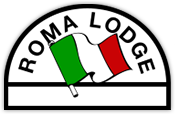 